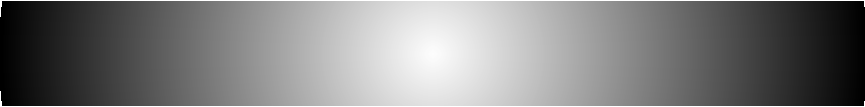 We are an Equal Opportunity Employer and fully subscribe to the principles of Equal Employment Opportunity. Applicants and/or employees are considered for hire, promotion and job status, without regard to race, color, religion, creed, sex, marital status, national origin, age, physical or mental disability.Name 	Date of application 	LAST	FIRST	MIDDLEAddress                                                                     City              ____________ State _________ Zip Code _____________________Telephone ________________________                 Social Security Number _________________________________GENERAL INFORMATION:Are you able to perform the essential job functions of the position for which you are applying with or without reasonable accommodation?	Yes	NoHave you been convicted of any felonies other than minor traffic violations during the past seven years? (A criminal record or aConviction will not automatically bar employment, but will be considered only as it reasonably relates to your fitness to perform in the position for which you are applying.)	No	Yes	If yes, explain:EDUCATION & TRAINING:Circle  last  grade  completed  -  Grade  1  2  3  4  5  6  7  8  9  10  11  12  College  1  2  3  4  Masters	DoctorateList any scholarships, academic honors, awards or special achievements:EMPLOYMENT HISTORYStarting with your PRESENT or MOST RECENT EMPLOYER list in consecutive order ALL EMPLOYMENT for at least the past    FOUREmployers. If  currently employed, may we contact your employer?	Yes	NoPRESENT OR MOST RECENT EMPLOYERREAD CAREFULLY: I certify that the information contained in this application is correct to the best of my knowledge and understand that any misstatement or omission of information may result in denial of employment or discharge. I authorize the references listed above to give you any and all information concerning my previous employment and any pertinent information they may have, personal or otherwise, and release all parties from all liability for any damage that may result from furnishing same to you.Signature	Date 	Name & Address of SchoolMajor Course studiedGraduatedor degree (Yor N)Average GradeLast  High  School Attended/Address:College or University/AddressCollege or University/Address Other School (Technical, Vocational, Graduate, etc.) /AddressFULL NAME OF COMPANY(AREA CODE)	TELEPHONESALARY BEGIN ENDEMPLOYEDFROM	TOMO/YR	MO/YREMPLOYEDFROM	TOMO/YR	MO/YRSTREET ADDRESSCITYSTATEZIPSALARY BEGIN ENDEMPLOYEDFROM	TOMO/YR	MO/YREMPLOYEDFROM	TOMO/YR	MO/YRSTREET ADDRESSCITYSTATEZIPNAME & TITLE OF SUPERVISORTITLE OF YOUR POSITIONREASON FOR LEAVING:REASON FOR LEAVING:REASON FOR LEAVING:LIST JOBS HELD, DUTIES PERFORMED,SKILLS USED, & PROMOTIONS WHILE EMPLOYED AT THIS COMPANY:LIST JOBS HELD, DUTIES PERFORMED,SKILLS USED, & PROMOTIONS WHILE EMPLOYED AT THIS COMPANY:LIST JOBS HELD, DUTIES PERFORMED,SKILLS USED, & PROMOTIONS WHILE EMPLOYED AT THIS COMPANY:LIST JOBS HELD, DUTIES PERFORMED,SKILLS USED, & PROMOTIONS WHILE EMPLOYED AT THIS COMPANY:REASON FOR LEAVING:REASON FOR LEAVING:REASON FOR LEAVING:FULL NAME OF COMPANY(AREA CODE)	TELEPHONESALARY BEGIN ENDEMPLOYEDFROM	TOMO/YR	MO/YREMPLOYEDFROM	TOMO/YR	MO/YRSTREET ADDRESSCITYSTATEZIPSALARY BEGIN ENDEMPLOYEDFROM	TOMO/YR	MO/YREMPLOYEDFROM	TOMO/YR	MO/YRSTREET ADDRESSCITYSTATEZIPNAME & TITLE OF SUPERVISORTITLE OF YOUR POSITIONREASON FOR LEAVING:REASON FOR LEAVING:REASON FOR LEAVING:LIST JOBS HELD, DUTIES PERFORMED, SKILLS USED, & PROMOTIONS WHILE EMPLOYED AT THIS COMPANY:LIST JOBS HELD, DUTIES PERFORMED, SKILLS USED, & PROMOTIONS WHILE EMPLOYED AT THIS COMPANY:LIST JOBS HELD, DUTIES PERFORMED, SKILLS USED, & PROMOTIONS WHILE EMPLOYED AT THIS COMPANY:LIST JOBS HELD, DUTIES PERFORMED, SKILLS USED, & PROMOTIONS WHILE EMPLOYED AT THIS COMPANY:REASON FOR LEAVING:REASON FOR LEAVING:REASON FOR LEAVING:FULL NAME OF COMPANY(AREA CODE)	TELEPHONESALARY BEGIN ENDEMPLOYED FROM	TO MO/YR     MO/YREMPLOYED FROM	TO MO/YR     MO/YRSTREET ADDRESSCITYSTATEZIPSALARY BEGIN ENDEMPLOYED FROM	TO MO/YR     MO/YREMPLOYED FROM	TO MO/YR     MO/YRSTREET ADDRESSCITYSTATEZIPNAME & TITLE OF SUPERVISORTITLE OF YOUR POSITIONNAME & TITLE OF SUPERVISORTITLE OF YOUR POSITIONREASON FOR LEAVING:REASON FOR LEAVING:REASON FOR LEAVING:LIST JOBS HELD, DUTIES PERFORMED, SKILLS USED, & PROMOTIONS WHILE EMPLOYED AT THIS COMPANY:LIST JOBS HELD, DUTIES PERFORMED, SKILLS USED, & PROMOTIONS WHILE EMPLOYED AT THIS COMPANY:LIST JOBS HELD, DUTIES PERFORMED, SKILLS USED, & PROMOTIONS WHILE EMPLOYED AT THIS COMPANY:LIST JOBS HELD, DUTIES PERFORMED, SKILLS USED, & PROMOTIONS WHILE EMPLOYED AT THIS COMPANY:REASON FOR LEAVING:REASON FOR LEAVING:REASON FOR LEAVING:REASON FOR LEAVING:REASON FOR LEAVING:REASON FOR LEAVING:FULL NAME OF COMPANY(AREA CODE)	TELEPHONESALARYBEGINENDEMPLOYEDFROM	TOMO/YR	MO/YREMPLOYEDFROM	TOMO/YR	MO/YRSTREET ADDRESSCITYSTATEZIPSALARYBEGINENDEMPLOYEDFROM	TOMO/YR	MO/YREMPLOYEDFROM	TOMO/YR	MO/YRSTREET ADDRESSCITYSTATEZIPNAME & TITLE OF SUPERVISORTITLE OF YOUR POSITIONNAME & TITLE OF SUPERVISORTITLE OF YOUR POSITIONREASON FOR LEAVING:REASON FOR LEAVING:LIST JOBS HELD, DUTIES PERFORMED, SKILLS USED, & PROMOTIONS WHILE EMPLOYED AT THIS COMPANY:LIST JOBS HELD, DUTIES PERFORMED, SKILLS USED, & PROMOTIONS WHILE EMPLOYED AT THIS COMPANY:LIST JOBS HELD, DUTIES PERFORMED, SKILLS USED, & PROMOTIONS WHILE EMPLOYED AT THIS COMPANY:LIST JOBS HELD, DUTIES PERFORMED, SKILLS USED, & PROMOTIONS WHILE EMPLOYED AT THIS COMPANY:REASON FOR LEAVING:REASON FOR LEAVING: